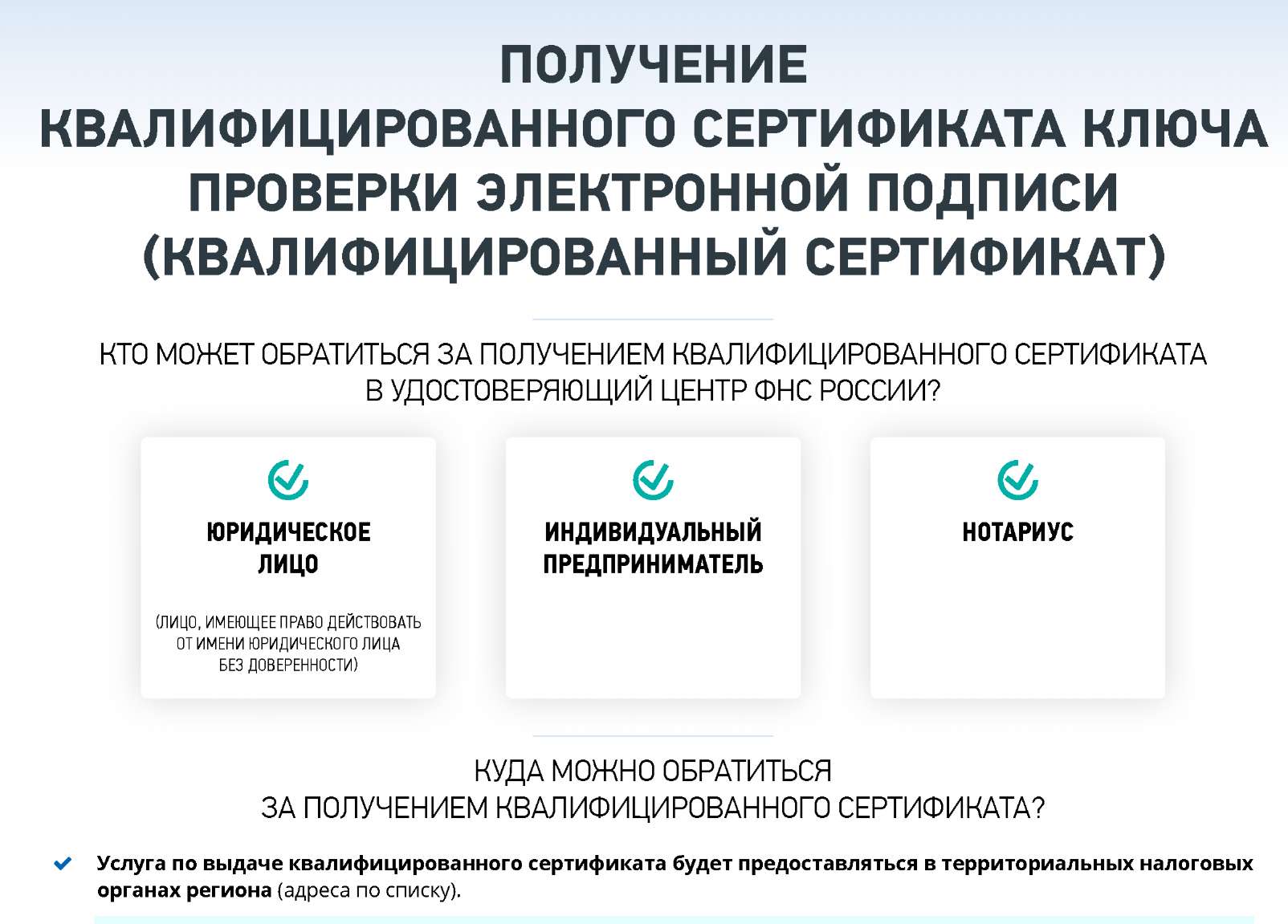 Межрайонная ИФНС России № 3 по Волгоградской областиАдрес: ул. Короленко, д. 18, г. Камышин,  Волгоградская область, 403874Телефон: +7 (84457) 9-64-37, 9-63-35, 9-63-02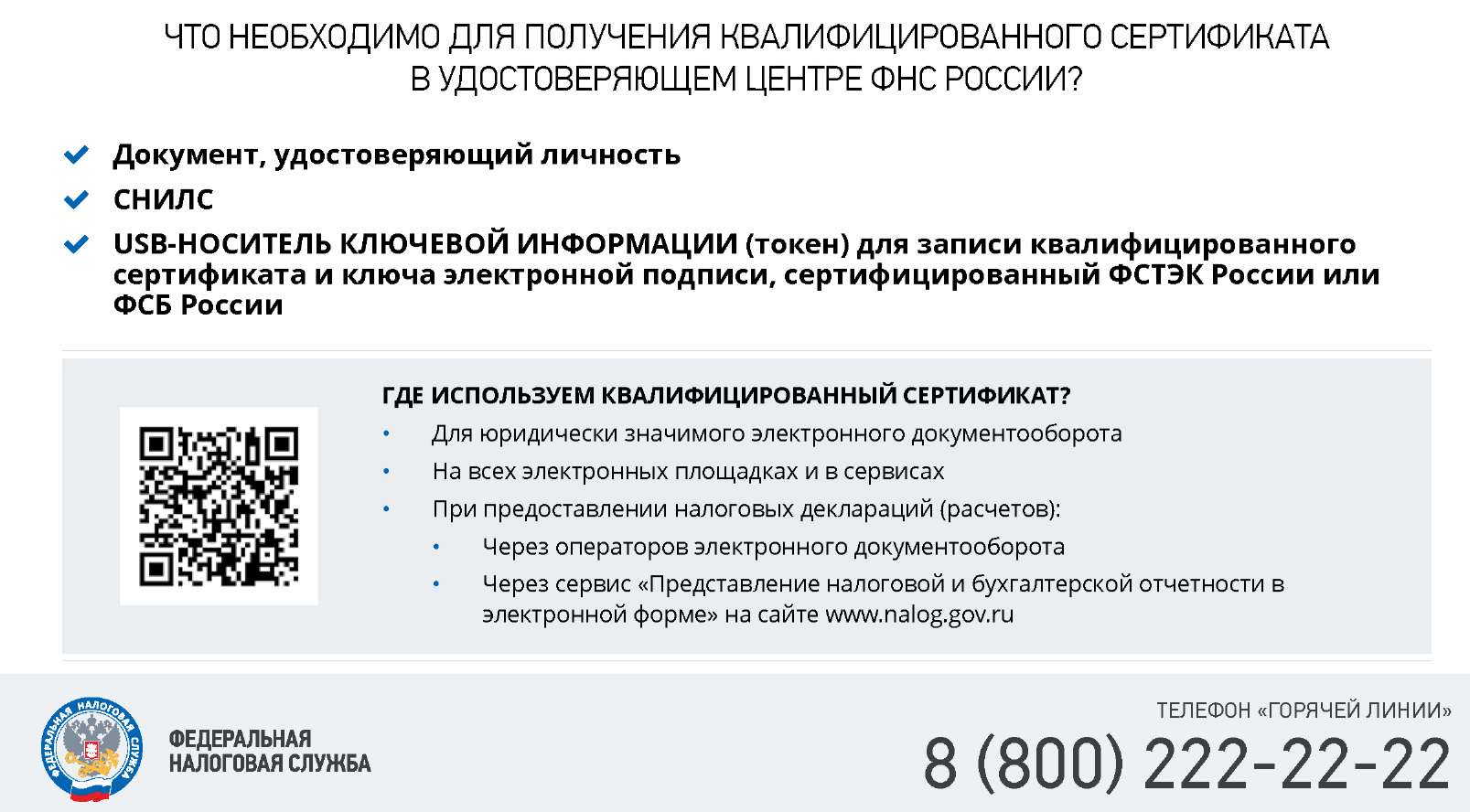 